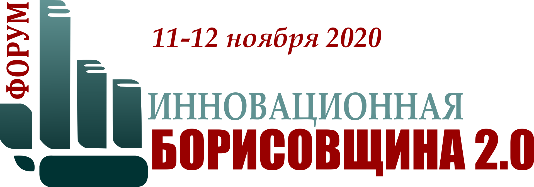 КООПЕРАЦИОННАЯ БИРЖА «УНИВЕРСИТЕТЫ И НАУЧНЫЕ ОРГАНИЗАЦИИ – ПРЕДПРИЯТИЯМ БОРИСОВЩИНЫ»Дата проведения:  11 ноября 2020 года.Место проведения: г. Борисов, проспект Революции 49, Дворец культуры.Основная цель биржи – проведение переговоров между разработчиками научно-технической и инновационной продукции/услуг и представителями научно-производственных и производственных организаций на предмет совместного решения научно-технологических задач и коммерциализации инновационных разработок.
Формат мероприятия: прямые переговоры между разработчиками (продавцами) технологий и представителями предприятий.Место проведения: г. Борисов, проспект Революции 49, Дворец культуры.В рамках кооперационной биржи Вы можете выступить в качестве «продавца» и представить технологии, продукцию, услуги по следующим тематическим направлениям:технологии машиностроения и металлургии, технологическое оборудование;приборостроение;материалы и химические продукты;приборостроение, отечественная элементная база;наносистемы, наноматериалы, нанотехнологии;технологии и оборудование для пищевой промышленности;фармация и медицинская техника, биотехнологии;экология, рациональное природопользование, переработка отходов.В кооперационной бирже планируется участие представителей следующих предприятий: ОАО «Борисовский завод агрегатов», ОАО «Борисовский завод «Автогидроусилитель»,                          ОАО «БАТЭ» - управляющая компания холдинга «Автокомпоненты», ОАО «Завод  «Металлист», ОАО «Борисовский завод пластмассовых изделий», ОАО «Борисовдрев», СЗАО «БЕЛДЖИ»,               ОАО «Экран», ООО «Завод металлоконструкций «Эталон», ОАО «Борисовский шпало-пропиточный завод», ОАО «Борисовхлебпром», ОАО «Здравушка-милк», ОАО «Лесохимик», ОАО «Белмедстекло», ОАО «Борисовский завод медицинских препаратов» и др.Условия участия. Участие в кооперационной бирже - бесплатное. Заполненную заявку участника необходимо отправить до 28 октября 2020 г. в адрес оргкомитета по электронной почте voiteshonok@park.bntu.by. Электронную форму заявки можно скачать на сайте http://bgpk.bntu.by/inborisov/.Контактное лицо по вопросам участия в кооперационной бирже: Войтешонок Максим Анатольевич, Межвузовский центр маркетинга НИР,Государственное предприятие «Научно-технологический парк БНТУ «Политехник», тел.: +375 17 252 87 28, e-mail: voiteshonok@park.bntu.by.ИНФОРМАЦИЯ ОБ УЧАСТНИКЕКРАТКАЯ ИНФОРМАЦИЯ О ПРОДУКЦИИ (не более 1200 знаков с пробелами)ПОЛНОЕ ОПИСАНИЕ ПРОДУКЦИИ (УСЛУГ) ДЛЯ РАЗМЕЩЕНИЯ В КАТАЛОГЕДаем согласие на опубликование этих данных в ИнтернетеДата:                                                                                  Подпись:КОММЕНТАРИИ:ФИОНаименование организацииДолжностьАдресРабочий тел., факс,мобильный тел.e-mail Название продукции (услуги)Краткое описание и назначение продукции (услуги)Конкурентные преимущества продукции (услуги)Коммерческое предложение (что Вы предлагаете посетителям биржи: продажа готовой продукции или оборудования, услуги, лицензия, др.)С кем бы Вы хотели провести переговоры во время кооперационной биржи (Вы можете                 указать конкретные предприятия)НазваниеТехническое описаниеНазначениеКлючевые словаТехнические и экономические преимущества продукцииИнновационное решениеОбласть применения продукцииПредприятия и учреждения – партнеры, где уже успешно используется Ваша продукцияПредприятие (организация), где еще, по Вашему мнению, может использоваться Ваша технология (можно указать дополнительную отрасль или область применения)Точные сведения о правовой охране объектов интеллектуальной собственностиУсловия и ограничения при реализацииСтоимость продукцииФотография, изображение продукции Отдельным файлом (в формате jpeg, расширение не менее 100 dpi )